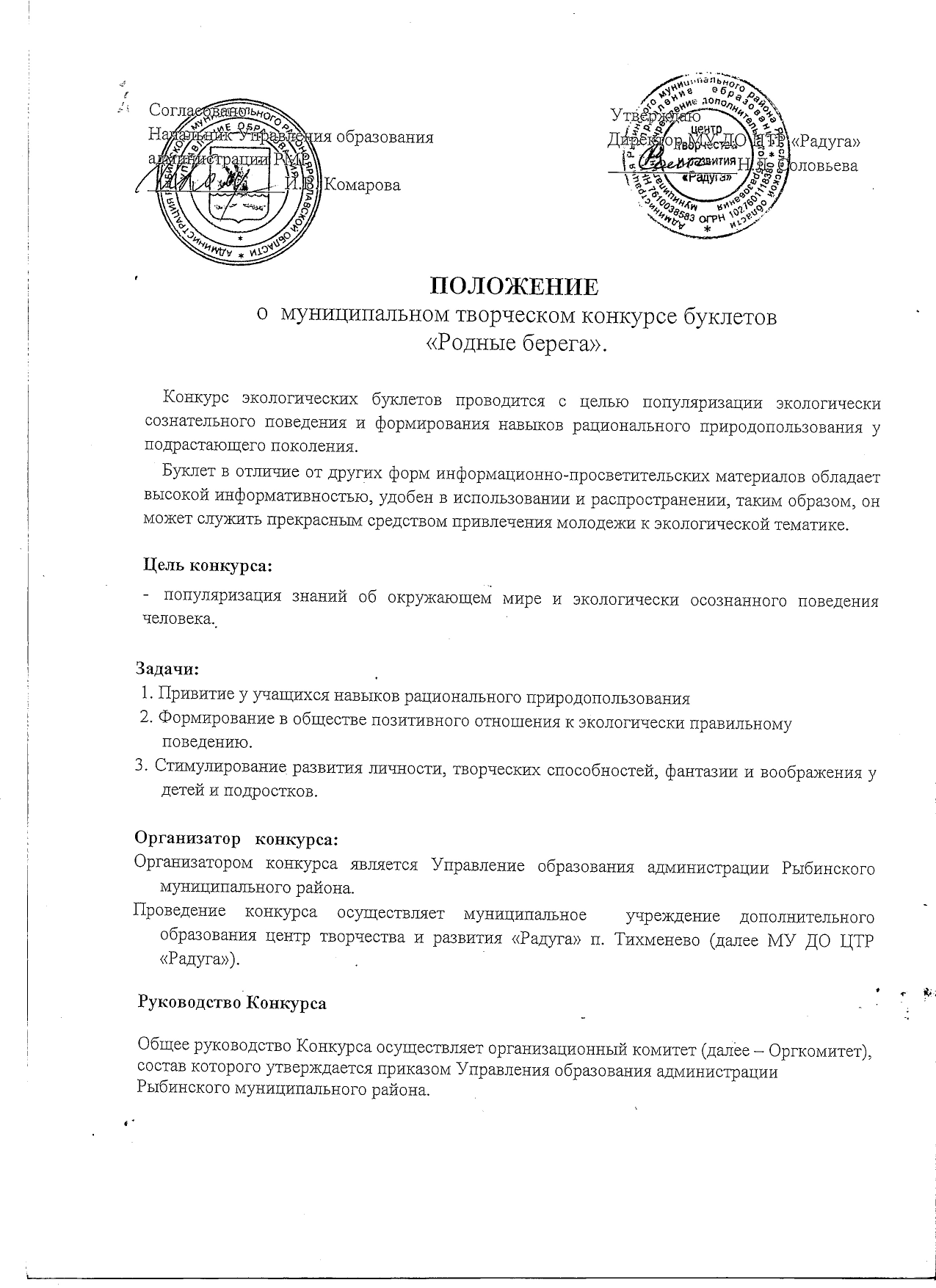 Участники конкурса:Обучающиеся 5-11 классов школ Рыбинского муниципального района.Работы принимаются как коллективные, так и индивидуальные.Номинации:Экологические проблемы водных ресурсовродного края и пути их решения;2.Охрана природных и водных ресурсов;3. Красота природы берегов родного края.Условия участия в конкурсе и требования к работам:Конкурсные работы представляют собой буклет, содержащий информацию, призыв (девиз, четверостишие и т.д.) по тематике конкурса.Буклеты выполняются в стандартном варианте – лист формата А4 (сложенный): в программе MicrosoftOfficePublisher/ WordБуклет должен быть написан доступным и понятным языком, содержание материала отражать хорошее понимание автором заявленной проблематики и целевой аудитории.Критерии оценки:– художественное оформление (дизайн),– полнота и точность информации,– привлекательность/яркость/креативность,– соответствие теме конкурса,– доходчивость, доступность, эмоциональная нагрузка представленного материала,– соответствие фотографий и других изображений содержанию текста.Сроки проведения конкурса:Конкурс проводится с 01февраля по 20февраля 2017 г.Подведение итогов конкурса проводится  до28 февраля 2017 г. Итоги конкурса будут представлены на сайте  http://cdo-raduga.edu.yar.ruПобедители Конкурса награждаются грамотами и дипломами.Образовательное учреждение представляет:- заявку на участие по форме согласно Приложению №1;- согласие родителей (законных представителей) на обработку персональных данных. Работы можно поставить в ячейку ЦТР «Радуга», предоставить на электронном носителе или выслать на адрес электронной почты cdt.raduga60@yandex.ruПриложение 1Заявка на участие в муниципальном творческом  конкурсе буклетов«Родные берега».Приложение 2 СОГЛАСИЕ родителя(ЗАКОННОГО ПРЕДСТАВИТЕЛЯ)на обработку персональных данных своего несовершеннолетнего ребенка                              (расшифровка подписи)№ФИО участника (участников)Образовательное учреждение, классНоминация ФИО руководителяЯЯ .фамилия, имя, отчество родителя (законного представителя) фамилия, имя, отчество родителя (законного представителя) фамилия, имя, отчество родителя (законного представителя) фамилия, имя, отчество родителя (законного представителя) фамилия, имя, отчество родителя (законного представителя) фамилия, имя, отчество родителя (законного представителя) фамилия, имя, отчество родителя (законного представителя) фамилия, имя, отчество родителя (законного представителя) фамилия, имя, отчество родителя (законного представителя) проживающий(-ая) по адресу:проживающий(-ая) по адресу:проживающий(-ая) по адресу:проживающий(-ая) по адресу:проживающий(-ая) по адресу:контактный телефон:контактный телефон:контактный телефон:контактный телефон:контактный телефон:В соответствии с положениями Федерального закона от 27.07.2006 № 152-ФЗ «О персональных данных» даю согласие муниципальному  учреждению дополнительного образования  центру  творчества и развития  «Радуга»В соответствии с положениями Федерального закона от 27.07.2006 № 152-ФЗ «О персональных данных» даю согласие муниципальному  учреждению дополнительного образования  центру  творчества и развития  «Радуга»В соответствии с положениями Федерального закона от 27.07.2006 № 152-ФЗ «О персональных данных» даю согласие муниципальному  учреждению дополнительного образования  центру  творчества и развития  «Радуга»В соответствии с положениями Федерального закона от 27.07.2006 № 152-ФЗ «О персональных данных» даю согласие муниципальному  учреждению дополнительного образования  центру  творчества и развития  «Радуга»В соответствии с положениями Федерального закона от 27.07.2006 № 152-ФЗ «О персональных данных» даю согласие муниципальному  учреждению дополнительного образования  центру  творчества и развития  «Радуга»В соответствии с положениями Федерального закона от 27.07.2006 № 152-ФЗ «О персональных данных» даю согласие муниципальному  учреждению дополнительного образования  центру  творчества и развития  «Радуга»В соответствии с положениями Федерального закона от 27.07.2006 № 152-ФЗ «О персональных данных» даю согласие муниципальному  учреждению дополнительного образования  центру  творчества и развития  «Радуга»В соответствии с положениями Федерального закона от 27.07.2006 № 152-ФЗ «О персональных данных» даю согласие муниципальному  учреждению дополнительного образования  центру  творчества и развития  «Радуга»В соответствии с положениями Федерального закона от 27.07.2006 № 152-ФЗ «О персональных данных» даю согласие муниципальному  учреждению дополнительного образования  центру  творчества и развития  «Радуга»В соответствии с положениями Федерального закона от 27.07.2006 № 152-ФЗ «О персональных данных» даю согласие муниципальному  учреждению дополнительного образования  центру  творчества и развития  «Радуга»находящимся по адресу:находящимся по адресу:находящимся по адресу:находящимся по адресу:152980, Ярославская обл., Рыбинский р-н., п. Тихменево, ул. Свердлова ,д.30152980, Ярославская обл., Рыбинский р-н., п. Тихменево, ул. Свердлова ,д.30152980, Ярославская обл., Рыбинский р-н., п. Тихменево, ул. Свердлова ,д.30152980, Ярославская обл., Рыбинский р-н., п. Тихменево, ул. Свердлова ,д.30152980, Ярославская обл., Рыбинский р-н., п. Тихменево, ул. Свердлова ,д.30152980, Ярославская обл., Рыбинский р-н., п. Тихменево, ул. Свердлова ,д.30на обработку персональных данных:на обработку персональных данных:на обработку персональных данных:на обработку персональных данных:на обработку персональных данных:на обработку персональных данных:на обработку персональных данных:на обработку персональных данных:на обработку персональных данных:на обработку персональных данных:фамилия, имя, отчество; адрес фактического места жительства; пол; номер контактного телефона; дата рождения; образовательное учреждение; фотографии и видеоматериалы с мероприятий, результативность участия в мероприятиифамилия, имя, отчество; адрес фактического места жительства; пол; номер контактного телефона; дата рождения; образовательное учреждение; фотографии и видеоматериалы с мероприятий, результативность участия в мероприятиифамилия, имя, отчество; адрес фактического места жительства; пол; номер контактного телефона; дата рождения; образовательное учреждение; фотографии и видеоматериалы с мероприятий, результативность участия в мероприятиифамилия, имя, отчество; адрес фактического места жительства; пол; номер контактного телефона; дата рождения; образовательное учреждение; фотографии и видеоматериалы с мероприятий, результативность участия в мероприятиифамилия, имя, отчество; адрес фактического места жительства; пол; номер контактного телефона; дата рождения; образовательное учреждение; фотографии и видеоматериалы с мероприятий, результативность участия в мероприятиифамилия, имя, отчество; адрес фактического места жительства; пол; номер контактного телефона; дата рождения; образовательное учреждение; фотографии и видеоматериалы с мероприятий, результативность участия в мероприятиифамилия, имя, отчество; адрес фактического места жительства; пол; номер контактного телефона; дата рождения; образовательное учреждение; фотографии и видеоматериалы с мероприятий, результативность участия в мероприятиифамилия, имя, отчество; адрес фактического места жительства; пол; номер контактного телефона; дата рождения; образовательное учреждение; фотографии и видеоматериалы с мероприятий, результативность участия в мероприятиифамилия, имя, отчество; адрес фактического места жительства; пол; номер контактного телефона; дата рождения; образовательное учреждение; фотографии и видеоматериалы с мероприятий, результативность участия в мероприятиифамилия, имя, отчество; адрес фактического места жительства; пол; номер контактного телефона; дата рождения; образовательное учреждение; фотографии и видеоматериалы с мероприятий, результативность участия в мероприятиифамилия, имя, отчество ребенкафамилия, имя, отчество ребенкафамилия, имя, отчество ребенкафамилия, имя, отчество ребенкафамилия, имя, отчество ребенкафамилия, имя, отчество ребенкафамилия, имя, отчество ребенкафамилия, имя, отчество ребенкафамилия, имя, отчество ребенкафамилия, имя, отчество ребенкапроживающего(-ей) по адресу:проживающего(-ей) по адресу:проживающего(-ей) по адресу:проживающего(-ей) по адресу:проживающего(-ей) по адресу:проживающего(-ей) по адресу:проживающего(-ей) по адресу:дата рождения:дата рождения:дата рождения:дата рождения:дата рождения:дата рождения:дата рождения:Образовательная организацияОбразовательная организацияОбразовательная организацияОбразовательная организацияОбразовательная организацияОбразовательная организацияОбразовательная организацияв целяхв целяхоформления  документации по проведению муниципального  творческого конкурса "Родные  берега» (оформление заявок, протоколов, программ мероприятий); размещения  в СМИ и  на сайте МУ ДО  ЦТР  «Радуга»http://cdo-raduga.edu.yar.ru; составление отчетной документации по итогам мероприятия, а так же размещения части данных (фамилии, имени, отчества, даты рождения, класса, места учебы) в региональной базе данных о достижениях одаренных детей и их педагогах-наставникахоформления  документации по проведению муниципального  творческого конкурса "Родные  берега» (оформление заявок, протоколов, программ мероприятий); размещения  в СМИ и  на сайте МУ ДО  ЦТР  «Радуга»http://cdo-raduga.edu.yar.ru; составление отчетной документации по итогам мероприятия, а так же размещения части данных (фамилии, имени, отчества, даты рождения, класса, места учебы) в региональной базе данных о достижениях одаренных детей и их педагогах-наставникахоформления  документации по проведению муниципального  творческого конкурса "Родные  берега» (оформление заявок, протоколов, программ мероприятий); размещения  в СМИ и  на сайте МУ ДО  ЦТР  «Радуга»http://cdo-raduga.edu.yar.ru; составление отчетной документации по итогам мероприятия, а так же размещения части данных (фамилии, имени, отчества, даты рождения, класса, места учебы) в региональной базе данных о достижениях одаренных детей и их педагогах-наставникахоформления  документации по проведению муниципального  творческого конкурса "Родные  берега» (оформление заявок, протоколов, программ мероприятий); размещения  в СМИ и  на сайте МУ ДО  ЦТР  «Радуга»http://cdo-raduga.edu.yar.ru; составление отчетной документации по итогам мероприятия, а так же размещения части данных (фамилии, имени, отчества, даты рождения, класса, места учебы) в региональной базе данных о достижениях одаренных детей и их педагогах-наставникахоформления  документации по проведению муниципального  творческого конкурса "Родные  берега» (оформление заявок, протоколов, программ мероприятий); размещения  в СМИ и  на сайте МУ ДО  ЦТР  «Радуга»http://cdo-raduga.edu.yar.ru; составление отчетной документации по итогам мероприятия, а так же размещения части данных (фамилии, имени, отчества, даты рождения, класса, места учебы) в региональной базе данных о достижениях одаренных детей и их педагогах-наставникахоформления  документации по проведению муниципального  творческого конкурса "Родные  берега» (оформление заявок, протоколов, программ мероприятий); размещения  в СМИ и  на сайте МУ ДО  ЦТР  «Радуга»http://cdo-raduga.edu.yar.ru; составление отчетной документации по итогам мероприятия, а так же размещения части данных (фамилии, имени, отчества, даты рождения, класса, места учебы) в региональной базе данных о достижениях одаренных детей и их педагогах-наставникахоформления  документации по проведению муниципального  творческого конкурса "Родные  берега» (оформление заявок, протоколов, программ мероприятий); размещения  в СМИ и  на сайте МУ ДО  ЦТР  «Радуга»http://cdo-raduga.edu.yar.ru; составление отчетной документации по итогам мероприятия, а так же размещения части данных (фамилии, имени, отчества, даты рождения, класса, места учебы) в региональной базе данных о достижениях одаренных детей и их педагогах-наставникахоформления  документации по проведению муниципального  творческого конкурса "Родные  берега» (оформление заявок, протоколов, программ мероприятий); размещения  в СМИ и  на сайте МУ ДО  ЦТР  «Радуга»http://cdo-raduga.edu.yar.ru; составление отчетной документации по итогам мероприятия, а так же размещения части данных (фамилии, имени, отчества, даты рождения, класса, места учебы) в региональной базе данных о достижениях одаренных детей и их педагогах-наставникахНастоящим даю согласие на совершение в вышеперечисленных целях следующих действий с персональными данными субъекта персональных данных:Настоящим даю согласие на совершение в вышеперечисленных целях следующих действий с персональными данными субъекта персональных данных:Настоящим даю согласие на совершение в вышеперечисленных целях следующих действий с персональными данными субъекта персональных данных:Настоящим даю согласие на совершение в вышеперечисленных целях следующих действий с персональными данными субъекта персональных данных:Настоящим даю согласие на совершение в вышеперечисленных целях следующих действий с персональными данными субъекта персональных данных:Настоящим даю согласие на совершение в вышеперечисленных целях следующих действий с персональными данными субъекта персональных данных:Настоящим даю согласие на совершение в вышеперечисленных целях следующих действий с персональными данными субъекта персональных данных:Настоящим даю согласие на совершение в вышеперечисленных целях следующих действий с персональными данными субъекта персональных данных:Настоящим даю согласие на совершение в вышеперечисленных целях следующих действий с персональными данными субъекта персональных данных:Настоящим даю согласие на совершение в вышеперечисленных целях следующих действий с персональными данными субъекта персональных данных:сбор, систематизация, накопление, хранение, уточнение (обновление, изменение), использование, распространение, уничтожение.сбор, систематизация, накопление, хранение, уточнение (обновление, изменение), использование, распространение, уничтожение.сбор, систематизация, накопление, хранение, уточнение (обновление, изменение), использование, распространение, уничтожение.сбор, систематизация, накопление, хранение, уточнение (обновление, изменение), использование, распространение, уничтожение.сбор, систематизация, накопление, хранение, уточнение (обновление, изменение), использование, распространение, уничтожение.сбор, систематизация, накопление, хранение, уточнение (обновление, изменение), использование, распространение, уничтожение.сбор, систематизация, накопление, хранение, уточнение (обновление, изменение), использование, распространение, уничтожение.сбор, систематизация, накопление, хранение, уточнение (обновление, изменение), использование, распространение, уничтожение.сбор, систематизация, накопление, хранение, уточнение (обновление, изменение), использование, распространение, уничтожение.сбор, систематизация, накопление, хранение, уточнение (обновление, изменение), использование, распространение, уничтожение.Передача персональных данных субъектаПередача персональных данных субъектаПередача персональных данных субъектаПередача персональных данных субъектаПередача персональных данных субъектаПередача персональных данных субъектаПередача персональных данных субъектаПередача персональных данных субъекта департаменту образования Ярославской области департаменту образования Ярославской областиСогласие действует на период Согласие действует на период Согласие действует на период Согласие действует на период Согласие действует на период Согласие действует на период   с момента предоставления до 31.04.2017 года  с момента предоставления до 31.04.2017 года  с момента предоставления до 31.04.2017 года  с момента предоставления до 31.04.2017 годаи прекращается и прекращается и прекращается         по истечении срока действия документа        по истечении срока действия документа        по истечении срока действия документа        по истечении срока действия документа        по истечении срока действия документа        по истечении срока действия документа        по истечении срока действия документаДанное согласие может быть отозвано по письменному заявлению субъекта персональных данных или его законного представителя.Данное согласие может быть отозвано по письменному заявлению субъекта персональных данных или его законного представителя.Данное согласие может быть отозвано по письменному заявлению субъекта персональных данных или его законного представителя.Данное согласие может быть отозвано по письменному заявлению субъекта персональных данных или его законного представителя.Данное согласие может быть отозвано по письменному заявлению субъекта персональных данных или его законного представителя.Данное согласие может быть отозвано по письменному заявлению субъекта персональных данных или его законного представителя.Данное согласие может быть отозвано по письменному заявлению субъекта персональных данных или его законного представителя.Данное согласие может быть отозвано по письменному заявлению субъекта персональных данных или его законного представителя.Данное согласие может быть отозвано по письменному заявлению субъекта персональных данных или его законного представителя.Данное согласие может быть отозвано по письменному заявлению субъекта персональных данных или его законного представителя.___________________________________________________________________________________________________________________________________________________________________________________________________________________________________________________________________________________________________________(дата)(дата)(дата)(дата)(дата)(дата)(дата)(дата)(дата)(подпись)